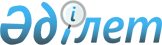 О городском бюджете на 2021 - 2023 годыРешение Жанаозенского городского маслихата Мангистауской области от 23 декабря 2020 года № 53/575. Зарегистрировано Департаментом юстиции Мангистауской области 31 декабря 2020 года № 4408.
      В соответствии с Бюджетным кодексом Республики Казахстан от 4 декабря 2008 года, Законом Республики Казахстан от 23 января 2001 года "О местном государственном управлении и самоуправлении в Республике Казахстан", Жанаозенский городской маслихат РЕШИЛ:
      1. Утвердить городской бюджет на 2021 - 2023 годы согласно приложениям 1, 2 и 3 соответственно к настоящему решению, в том числе на 2021 год в следующих объемах:
      1) доходы – 13 653 990 тысячи тенге, в том числе по:
      налоговым поступлениям – 11 345 410 тысяч тенге;
      неналоговым поступлениям – 156 340 тысяч тенге;
      поступлениям от продажи основного капитала – 306 975 тысяч тенге;
      поступлениям трансфертов – 1 845 265 тысяч тенге;
      2) затраты – 13 968 138 тысяч тенге;
      3) чистое бюджетное кредитование – 68 329 тысяч тенге, в том числе:
      бюджетные кредиты – 87 510 тысяч тенге;
      погашение бюджетных кредитов – 19 181 тысяч тенге;
      4) сальдо по операциям с финансовыми активами – 800 000 тысяч тенге, в том числе:
      приобретение финансовых активов – 800 000 тысяч тенге;
      поступления от продажи финансовых активов государства – 0 тенге;
      5) дефицит (профицит) бюджета – 1 182 477 тысяч тенге;
      6) финансирование дефицита (использование профицита) бюджета – 1 182 477 тысяч тенге;
      поступление займов – 1 087 510 тысяч тенге;
      погашение займов – 19 181 тысяч тенге;
      используемые остатки бюджетных средств – 114 148 тысяч тенге.
      Сноска. Пункт 1 - в редакции решения Жанаозенского городского маслихата Мангистауской области от 10.12.2021 № 12/96 (вводится в действие с 01.01.2021).


      2. Учесть, что нормативы распределения доходов в городской бюджет на 2021 год установлены в следующих размерах: 
      1) корпоративный подоходный налог с юридических лиц, за исключением поступлений от субъектов крупного предпринимательства и организаций нефтяного сектора – 20 процентов;
      2) индивидуальный подоходный налог с доходов, облагаемых у источника выплаты – 20 процентов;
      3) индивидуальный подоходный налог с доходов, не облагаемых у источника выплаты – 100 процентов;
      4) индивидуальный подоходный налог с доходов иностранных граждан, не облагаемых у источника выплаты – 100 процентов;
      5) социальный налог – 20 процентов. 
      3. Учесть, что из городского бюджета на 2021 год в бюджеты сел выделена субвенция в сумме 463 106 тысяч тенге, в том числе:
      села Тенге – 161 880 тысяч тенге;
      села Кызылсай – 152 309 тысяч тенге;
      села Рахат – 127 870 тысяч тенге;
      села Кендерли – 21 047 тысяч тенге.
      Сноска. Пункт 3 - в редакции решения Жанаозенского городского маслихата Мангистауской области от 10.12.2021 № 12/96 (вводится в действие с 01.01.2021).


      4. Учесть, что в городском бюджете на 2021 год предусмотрены целевые текущие трансферты и кредиты из республиканского бюджета, порядок использования которых определяются на основании постановления акимата города Жанаозен:
      1) на выплату государственной адресной социальной помощи;
      2) на установление доплат к заработной плате работников, предоставляющих специальные социальные услуги в государственных организациях социальной защиты населения;
      3) на установление доплат к должностному окладу за особые условия труда в организациях культуры и архивных учреждениях управленческому и основному персоналу государственных организаций культуры и архивных учреждений;
      4) на субсидирование затрат работодателя на создание специальных рабочих мест для трудоустройства инвалидов;
      5) на обеспечение прав и улучшение качества жизни инвалидов в Республике Казахстан;
      6) на частичное субсидирование заработной платы;
      7) на молодежную практику;
      8) на общественную работу; 
      9) на предоставление государственных грантов молодым предпринимателям для реализации новых бизнес-идей в рамках Государственной программы поддержки и развития бизнеса "Дорожная карта бизнеса – 2025";
      10) на финансирование приоритетных проектов транспортной инфраструктуры;
      11) на реализацию мер социальной поддержки специалистов.
      5. Учесть, что в городском бюджете на 2021 год предусмотрены целевые трансферты на развитие за счет целевого трансферта из Национального фонда Республики Казахстан порядок использования которых определяются на основании постановления акимата города Жанаозен.
      5-1. Учесть, что в городском бюджете на 2021 год предусмотрены целевые трансферты на развитие из областного бюджета за счет средств внутренних займов, порядок использования которых определяются на основании постановления акимата города Жанаозен.
      Сноска. Решение дополнено пунктом 5-1 в соответствии с решением Жанаозенского городского маслихата Мангистауской области от 29.06.2021 № 5/53 (вводится в действие с 01.01.2021).


      6. Утвердить резерв местного исполнительного органа на 2021 год в сумме 30 000 тысяч тенге.
      7. Контроль за исполнением настоящего решения возложить на постоянную комиссию Жанаозенского городского маслихата по вопросам социально – экономического развития, бюджета, строительства, промышленности, жилищного и коммунального хозяйства, транспорта и предпринимательства (председатель комиссии Б. Нурбосинов).
      8. Государственному учреждению "Аппарат Жанаозенского городского маслихата" (руководитель аппарата А. Ермуханов) обеспечить государственную регистрацию настоящего решения в органах юстиции, его официальное опубликование в средствах массовой информации.
      9. Настоящее решение вводится в действие с 1 января 2021 года. Городской бюджет на 2021 год
      Сноска. Приложение 1 - в редакции решения Жанаозенского городского маслихата Мангистауской области от 10.12.2021 № 12/96 (вводится в действие с 01.01.2021). Городской бюджет на 2022 год Городской бюджет на 2023 год
					© 2012. РГП на ПХВ «Институт законодательства и правовой информации Республики Казахстан» Министерства юстиции Республики Казахстан
				
      Председатель сессии

Т. Мусаев

      Секретарь Жанаозенского городского маслихата

С. Мыңбай
Приложение 1к решению Жанаозенского городскогомаслихата от 23 декабря 2020 года№ 53/575
Категория
Категория
Категория
Категория
Наименование
Сумма, тысяч тенге
Класс
Класс
Класс
Наименование
Сумма, тысяч тенге
Подкласс
Подкласс
Наименование
Сумма, тысяч тенге
1
1
1
1
2
3
1. Доходы
13 653 990
1
Налоговые поступления
11 345 410
01
Подоходный налог
4 702 284
1
1
Корпоративный подоходный налог
486 415
2
2
Индивидуальный подоходный налог
4 215 869
03
Социальный налог
3 001 877
1
1
Социальный налог
3 001 877
04
Налоги на собственность
3 164 756
1
1
Налоги на имущество
2 306 563
3
3
Земельный налог
29 095
4
4
Налог на транспортные средства
829 036
5
5
Единый земельный налог
62
05
Внутренние налоги на товары, работы и услуги
452 155
2
2
Акцизы
4 510
3
3
Поступления за использование природных и других ресурсов
410 850
4
4
Сборы за ведение предпринимательской и профессиональной деятельности
36 795
07
Прочие налоги
59
1
1
Прочие налоги
59
08
Обязательные платежи, взимаемые за совершение юридически значимых действий и (или) выдачу документов уполномоченными на то государственными органами или должностными лицами
24 279
1
1
Государственная пошлина
24 279
2
Неналоговые поступления
156 340
01
Доходы от государственной собственности
102 100
5
5
Доходы от аренды имущества, находящегося в государственной собственности
29 182
7
7
Вознаграждения по кредитам, выданным из государственного бюджета
72 918
03
Поступления денег от проведения государственных закупок, организуемых государственными учреждениями, финансируемыми из государственного бюджета
747
1
1
Поступления денег от проведения государственных закупок, организуемых государственными учреждениями, финансируемыми из государственного бюджета
747
04
Штрафы, пени, санкции, взыскания, налагаемые государственными учреждениями, финансируемыми из государственного бюджета, а также содержащимися и финансируемыми из бюджета (сметы расходов) Национального Банка Республики Казахстан
1 844
1
1
Штрафы, пени, санкции, взыскания, налагаемые государственными учреждениями, финансируемыми из государственного бюджета, а также содержащимися и финансируемыми из бюджета (сметы расходов) Национального Банка Республики Казахстан, за исключением поступлений от организаций нефтяного сектора и в фонд компенсации потерпевшим
1 844
06
Прочие неналоговые поступления
51 649
1
1
Прочие неналоговые поступления
51 649
3
Поступления от продажи основного капитала
306 975
01
Продажа государственного имущества, закрепленного за государственными учреждениями
167 230
1
1
Продажа государственного имущества, закрепленного за государственными учреждениями
167 230
03
Продажа земли и нематериальных активов
139 745
1
1
Продажа земли
73 028
2
2
Продажа нематериальных активов
66 717
4
Поступления трансфертов
1 845 265
02
Трансферты из вышестоящих органов государственного управления
1 845 265
2
2
Трансферты из областного бюджета
1 845 265
Функциональная группа
Функциональная группа
Функциональная группа
Функциональная группа
Наименование
Сумма, тысяч тенге
Фунциональная подгруппа
Фунциональная подгруппа
Фунциональная подгруппа
Наименование
Сумма, тысяч тенге
Администратор бюджетных программ
Администратор бюджетных программ
Наименование
Сумма, тысяч тенге
Про грам
ма
1
1
1
1
2
3
2. Затраты
13 968 138
01
Государственные услуги общего характера
506 491
1
Представительные, исполнительные и другие органы, выполняющие общие функции государственного управления
333 390
112
Аппарат маслихата района (города областного значения)
32 593
001
Услуги по обеспечению деятельности маслихата района (города областного значения)
31 996
003
Капитальные расходы государственного органа
597
122
Аппарат акима района (города областного значения)
300 797
001
Услуги по обеспечению деятельности акима района (города областного значения)
272 742
003
Капитальные расходы государственного органа
28 055
2
Финансовая деятельность
65 967
452
Отдел финансов района (города областного значения)
65 967
001
Услуги по реализации государственной политики в области исполнения бюджета и управления коммунальной собственностью района (города областного значения)
44 127
003
Проведение оценки имущества в целях налогообложения
2 961
010
Приватизация, управление коммунальным имуществом, постприватизационная деятельность и регулирование споров, связанных с этим
3 106
113
Целевые текущие трансферты нижестоящим бюджетам
15 773
5
Планирование и статистическая деятельность
53 714
453
Отдел экономики и бюджетного планирования района (города областного значения)
53 714
001
Услуги по реализации государственной политики в области формирования и развития экономической политики, системы государственного планирования
52 567
004
Капитальные расходы государственного органа
1 147
9
Прочие государственные услуги общего характера
53 420
454
Отдел предпринимательства и сельского хозяйства района (города областного значения)
45 154
001
Услуги по реализации государственной политики на местном уровне в области развития предпринимательства и сельского хозяйства
44 036
007
Капитальные расходы государственного органа
1 118
467
Отдел строительства района (города областного значения)
8 266
040
Развитие объектов государственных органов
8 266
02
Оборона
34 370
1
Военные нужды
34 370
122
Аппарат акима района (города областного значения)
34 370
005
Мероприятия в рамках исполнения всеобщей воинской обязанности
34 370
03
Общественный порядок, безопасность, правовая, судебная, уголовно-исполнительная деятельность
108 498
9
Прочие услуги в области общественного порядка и безопасности
108 498
485
Отдел пассажирского транспорта и автомобильных дорог района (города областного значения)
72 957
021
Обеспечение безопасности дорожного движения в населенных пунктах
72 957
499
Отдел регистрации актов гражданского состояния района (города областного значения)
35 541
001
Услуги по реализации государственной политики на местном уровне в области регистрации актов гражданского состояния
35 541
06
Социальная помощь и социальное обеспечение
2 848 878
1
Социальное обеспечение
261 311
451
Отдел занятости и социальных программ района (города областного значения)
261 311
005
Государственная адресная социальная помощь
261 311
2
Социальная помощь
2 478 504
451
Отдел занятости и социальных программ района (города областного значения)
2 478 504
002
Программа занятости
1 305 502
004
Оказание социальной помощи на приобретение топлива специалистам здровоохранения, образования, социального обепечения, культуры, спорта и ветеринарии в сельской местности в соответствии с законодательством Республики Казахстан
28 679
006
Оказание жилищной помощи
2 380
007
Социальная помощь отдельным категориям нуждающихся граждан по решениям местных представительных органов
601 861
010
Материальное обеспечение детей-инвалидов, воспитывающихся и обучающихся на дому
15 557
014
Оказание социальной помощи нуждающимся гражданам на дому
41 609
017
Обеспечение нуждающихся инвалидов протезно-ортопедическими, сурдотехническими и тифлотехническими средствами, специальными средствами передвижения, обязательными гигиеническими средствами, а также предоставление услуг санаторно-курортного лечения, специалиста жестового языка, индивидуальных помощников в соответствии с индивидуальной программой реабилитации инвалида
410 355
023
Обеспечение деятельности центров занятости населения
72 561
9
Прочие услуги в области социальной помощи и социального обеспечения
109 063
451
Отдел занятости и социальных программ района (города областного значения)
86 587
001
Услуги по реализации государственной политики на местном уровне в области обеспечения занятости и реализации социальных программ для населения
83 617
011
Оплата услуг по зачислению, выплате и доставке пособий и других социальных выплат
1 000
021
Капитальные расходы государственного органа
1 970
497
Отдел жилищно-коммунального хозяйства района (города областного значения)
22 476
094
Предоставление жилищных сертификатов как социальная помощь
22 476
07
Жилищно-коммунальное хозяйство
4 710 073
1
Жилищное хозяйство
1 833 311
467
Отдел строительства района (города областного значения)
1 278 888
003
Проектирование и (или) строительство, реконструкция жилья коммунального жилищного фонда
1 007 374
004
Проектирование, развитие и (или) обустройство инженерно-коммуникационной инфраструктуры
271 514
479
Отдел жилищной инспекции района (города областного значения)
28 092
001
Услуги по реализации государственной политики на местном уровне в области жилищного фонда
26 892
005
Капитальные расходы государственного органа
1 200
497
Отдел жилищно-коммунального хозяйства района (города областного значения)
526 331
001
Услуги по реализации государственной политики на местном уровне в области жилищно-коммунального хозяйства
81 918
003
Капитальные расходы государственного органа
129 152
032
Капитальные расходы подведомственных государственных учреждений и организаций
315 261
2
Коммунальное хозяйство
1 136 523
467
Отдел строительства района (города областного значения)
824 023
005
Развитие коммунального хозяйства
4 857
006
Развитие системы водоснабжения и водоотведения
819 166
497
Отдел жилищно-коммунального хозяйства района (города областного значения)
312 500
026
Организация эксплуатации тепловых сетей, находящихся в коммунальной собственности районов (городов областного значения)
312 500
3
Благоустройство населенных пунктов
1 740 239
497
Отдел жилищно-коммунального хозяйства района (города областного значения)
1 740 239
025
Освещение улиц в населенных пунктах
457 204
030
Обеспечение санитарии населенных пунктов
803 516
035
Благоустройство и озеленение населенных пунктов
479 519
08
Культура, спорт, туризм и информационное пространство
470 871
1
Деятельность в области культуры
250 910
455
Отдел культуры и развития языков района (города областного значения)
248 608
003
Поддержка культурно – досуговой работы
248 608
467
Отдел строительства района (города областного значения)
2 302
011
Развитие объектов культуры
2 302
2
Спорт
37 069
465
Отдел физической культуры и спорта района (города областного значения)
35 295
001
Услуги по реализации государственной политики на местном уровне в сфере физической культуры и спорта
19 156
004
Капитальные расходы государственного органа
1 581
006
Проведение спортивных соревнований на районном (города областного значения) уровне
7 134
007
Подготовка и участие членов сборных команд района (города областного значения) по различным видам спорта на областных спортивных соревнованиях
7 424
467
Отдел строительства района (города областного значения)
1 774
008
Развитие объектов спорта
1 774
3
Информационное пространство
83 045
455
Отдел культуры и развития языков района (города областного значения)
65 045
006
Функционирование районных (городских) библиотек
65 045
456
Отдел внутренней политики района (города областного значения)
18 000
002
Услуги по проведению государственной информационной политики
18 000
9
Прочие услуги по организации культуры, спорта, туризма и информационного пространства
99 847
455
Отдел культуры и развития языков района (города областного значения)
23 945
001
Услуги по реализации государственной политики на местном уровне в области развития языков и культуры
21 620
010
Капитальные расходы государственного органа
1 560
032
Капитальные расходы подведомственных государственных учреждений и организаций
765
456
Отдел внутренней политики района (города областного значения)
75 902
001
Услуги по реализации государственной политики на местном уровне в области информации, укрепления государственности и формирования социального оптимизма граждан
25 034
003
Реализация мероприятий в сфере молодежной политики
50 498
006
Капитальные расходы государственного органа
370
10
Сельское, водное, лесное, рыбное хозяйство, особо охраняемые природные территории, охрана окружающей среды и животного мира, земельные отношения
53 959
6
Земельные отношения
38 346
463
Отдел земельных отношений района (города областного значения)
38 346
001
Услуги по реализации государственной политики в области регулирования земельных отношений на территории района (города областного значения)
31 933
004
Организация работ по зонированию земель
4 953
007
Капитальные расходы государственного органа
1 460
9
Прочие услуги в области сельского, водного, лесного, рыбного хозяйства, охраны окружающей среды и земельных отношений
15 613
453
Отдел экономики и бюджетного планирования района (города областного значения)
15 613
099
Реализация мер по оказанию социальной поддержки специалистов
15 613
11
Промышленность, архитектурная, градостроительная и строительная деятельность
181 221
2
Архитектурная, градостроительная и строительная деятельность
181 221
467
Отдел строительства района (города областного значения)
92 726
001
Услуги по реализации государственной политики на местном уровне в области строительства
91 609
017
Капитальные расходы государственного органа
1 117
468
Отдел архитектуры и градостроительства района (города областного значения)
88 495
001
Услуги по реализации государственной политики в области архитектуры и градостроительства на местном уровне
28 051
003
Разработка схем градостроительного развития территории района и генеральных планов населенных пунктов
60 444
12
Транспорт и коммуникации
135 141
1
Автомобильный транспорт
87 727
485
Отдел пассажирского транспорта и автомобильных дорог района (города областного значения)
87 727
022
Развитие транспортной инфраструктуры
19 180
023
Обеспечение функционирования автомобильных дорог
1 000
025
Реализация приоритетных проектов транспортной инфраструктуры
67 547
9
Прочие услуги в сфере транспорта и коммуникаций
47 414
485
Отдел пассажирского транспорта и автомобильных дорог района (города областного значения)
47 414
001
Услуги по реализации государственной политики на местном уровне в области пассажирского транспорта и автомобильных дорог 
45 416
003
Капитальные расходы государственного органа
1 998
13
Прочие
206 293
9
Прочие
206 293
452
Отдел финансов района (города областного значения)
30 000
012
Резерв местного исполнительного органа района (города областного значения)
30 000
467
Отдел строительства района (города областного значения)
149 272
079
Развитие социальной и инженерной инфраструктуры в сельских населенных пунктах в рамках проекта "Ауыл-Ел бесігі"
149 272
485
Отдел пассажирского транспорта и автомобильных дорог района (города областного значения)
27 021
085
Реализация бюджетных инвестиционных проектов в малых и моногородах
27 021
14
Обслуживание долга
77 416
1
Обслуживание долга
77 416
452
Отдел финансов района (города областного значения)
77 416
013
Обслуживание долга местных исполнительных органов по выплате вознаграждений и иных платежей по займам из областного бюджета
77 416
15
Трансферты
4 634 927
1
Трансферты
4 634 927
452
Отдел финансов района (города областного значения)
4 634 927
006
Возврат неиспользованных (недоиспользованных) целевых трансфертов
3 026
024
Целевые текущие трансферты из нижестоящего бюджета на компенсацию потерь вышестоящего бюджета в связи с изменением законодательства
4 168 795
038
Субвенции
463 106
Функциональная группа
Функциональная группа
Функциональная группа
Функциональная группа
Наименование
Сумма, тысяч тенге
Фунциональная подгруппа
Фунциональная подгруппа
Фунциональная подгруппа
Наименование
Сумма, тысяч тенге
Администратор бюджетных программ
Администратор бюджетных программ
Наименование
Сумма, тысяч тенге
Про грамма
Наименование
Сумма, тысяч тенге
1
1
1
1
2
3
3. Чистое бюджетное кредитование
68 329
Бюджетные кредиты
87 510
10
Сельское, водное, лесное, рыбное хозяйство, особо охраняемые природные территории, охрана окружающей среды и животного мира, земельные отношения
87 510
9
Прочие услуги в области сельского, водного, лесного, рыбного хозяйства, охраны окружающей среды и земельных отношений
87 510
453
Отдел экономики и бюджетного планирования района (города областного значения)
87 510
006
Бюджетные кредиты для реализации мер социальной поддержки специалистов
87 510
Категория
Категория
Категория
Категория
Наименование
Сумма, тысяч тенге
Класс
Класс
Класс
Наименование
Сумма, тысяч тенге
Подкласс
Подкласс
Наименование
Сумма, тысяч тенге
1
1
1
1
2
3
5
Погашение бюджетных кредитов
19 181
01
Погашение бюджетных кредитов
19 181
1
1
Погашение бюджетных кредитов, выданных из государственного бюджета
19 181
4. Сальдо по операциям с финансовыми активами
800 000
Приобретение финансовых активов
800 000
Функциональная группа
Функциональная группа
Функциональная группа
Функциональная группа
Наименование
Сумма тысяч тенге
Функциональная подгруппа
Функциональная подгруппа
Функциональная подгруппа
Наименование
Сумма тысяч тенге
Администратор бюджетных программ
Администратор бюджетных программ
Наименование
Сумма тысяч тенге
Про
грам
ма
Наименование
Сумма тысяч тенге
1
1
1
1
2
3
13
Прочие
800 000
9
Прочие
800 000
497
Отдел жилищно-коммунального хозяйства района (города областного значения)
800 000
065
Формирование или увеличение уставного капитала юридических лиц
800 000
5. Дефицит (профицит) бюджета
- 1 182 477
Категория
Категория
Категория
Категория
Наименование
Сумма, тысяч тенге
Класс
Класс
Класс
Наименование
Сумма, тысяч тенге
Подкласс
Подкласс
Наименование
Сумма, тысяч тенге
1
1
1
1
2
3
6. Финансирование дефицита (использование профицита ) бюджета
1 182 477
7
Поступления займов
1 087 510
01
Внутренние государственные займы
1 087 510
2
2
Договоры займа
1 087 510
Функциональная группа
Функциональная группа
Функциональная группа
Функциональная группа
Наименование
Сумма, тысяч тенге
Функциональная подгруппа
Функциональная подгруппа
Функциональная подгруппа
Наименование
Сумма, тысяч тенге
Администратор бюджетных программ
Администратор бюджетных программ
Наименование
Сумма, тысяч тенге
Програм
ма
Наименование
Сумма, тысяч тенге
1
1
1
1
2
3
16
Погашение займов
19 181
1
Погашение займов
19 181
452
Отдел финансов района (города областного значения)
19 181
008
Погашение долга местного исполнительного органа перед вышестоящим бюджетом
19 181
Категория
Категория
Категория
Категория
Наименование
Сумма, тысяч тенге
Класс
Класс
Класс
Наименование
Сумма, тысяч тенге
Подкласс
Подкласс
Наименование
Сумма, тысяч тенге
1
1
1
1
2
3
8
Используемые остатки бюджетных средств
114 148
01
Остатки бюджетных средств
114 148
1
1
Свободные остатки бюджетных средств
114 148Приложение 2к решению Жанаозенского городскогомаслихата от 23 декабря 2020 года№ 53/575
Категория
Наименование
Сумма, тысяч тенге
Класс
Наименование
Сумма, тысяч тенге
Подкласс
Наименование
Сумма, тысяч тенге 1 1 1 2 3
1. Доходы
12 087 458
1
Налоговые поступления
11 716 559
01
Подоходный налог
4 442 236
1
Корпоративный подоходный налог
103 635
2
Индивидуальный подоходный налог
4 338 601
03
Социальный налог
3 440 665
1
Социальный налог
3 440 665
04
Налоги на собственность
3 421 773
1
Налоги на имущество
2 202 226
3
Земельный налог
55 768
4
Налог на транспортные средства
1 163 745
5
Единый земельный налог
34
05
Внутренние налоги на товары, работы и услуги
369 917
2
Акцизы
5 161
3
Поступления за использование природных и других ресурсов
321 968
4
Сборы за ведение предпринимательской и профессиональной деятельности
33 799
5
Налог на игорный бизнес
8 989
08
Обязательные платежи, взимаемые за совершение юридически значимых действий и (или) выдачу документов уполномоченными на то государственными органами или должностными лицами
41 968
1
Государственная пошлина
41 968
2
Неналоговые поступления
130 204
01
Доходы от государственной собственности
129 577
5
Доходы от аренды имущества, находящегося в государственной собственности
48 178
7
Вознаграждение по кредитам, выданным из государственного бюджета
81 399
04
Штрафы, пени, санкции, взыскания, налагаемые государственными учреждениями, финансиреумыми из государственного бюджета, а также содержащимися и финансируемыми из бюджета (сметы расходов) Национального Банка Республики Казахстан
627
1
Штрафы, пени, санкции, взыскания, налагаемые государственными учреждениями, финансируемыми из государственного бюджета, а также содержащимися и финансируемыми из бюджета (сметы расходов) Национального Банка Республики Казахстан, за исключением поступлений от организаций нефтяного сектора и в Фонд компенсации потерпевшим
627
3
Поступления от продажи основного капитала
240 695
01
Продажа государственного имущества, закрепленного за государственными учреждениями
94 857
1
Продажа государственного имущества, закрепленного за государственными учреждениями
94 857
03
Продажа земли и нематериальных активов
145 838
1
Продажа земли
72 099
2
Продажа нематериальных активов
 73 739
Функциональная группа
Наименование
Сумма, тысяч тенге
Администратор бюджетных программ
Наименование
Сумма, тысяч тенге
Программа
Наименование
Сумма, тысяч тенге 1 1 1 2 3
2. Затраты
11 247 458
01
Государственные услуги общего характера
455 677
112
Аппарат маслихата района (города областного значения)
26 990
001
Услуги по обеспечению деятельности маслихата района (города областного значения)
26 990
122
Аппарат акима района (города областного значения)
274 788
001
Услуги по обеспечению деятельности акима района (города областного значения)
274 788
452
Отдел финансов района (города областного значения)
60 268
001
Услуги по реализации государственной политики в области исполнения бюджета и управления коммунальной собственностью района (города областного значения)
52 268
003
Проведение оценки имущества в целях налогообложения
3 500
010
Приватизация, управление коммунальным имуществом, постприватизационная деятельность и регулирование споров, связанных с этим
4 500
453
Отдел экономики и бюджетного планирования района (города областного значения)
51 128
001
Услуги по реализации государственной политики в области формирования и развития экономической политики, системы государственного планирования
51 128
454
Отдел предпринимательства и сельского хозяйства района (города областного значения)
42 503
001
Услуги по реализации государственной политики на местном уровне в области развития предпринимательства и сельского хозяйства
42 503
02
Оборона
37 715
122
Аппарат акима района (города областного значения)
37 715
005
Мероприятия в рамках исполнения всеобщей воинской обязанности
37 715
03
Общественный порядок, безопасность, правовая, судебная, уголовно-исполнительная деятельность
147 194
485
Отдел пассажирского транспорта и автомобильных дорог района (города областного значения)
99 548
021
Обеспечение безопасности дорожного движения в населенных пунктах
99 548
499
Отдел регистрации актов гражданского состояния района (города областного значения)
47 646
001
Услуги по реализации государственной политики на местном уровне в области регистрации актов гражданского состояния
47 646
06
Социальная помощь и социальное обеспечение
1 851 383
451
Отдел занятости и социальных программ района (города областного значения)
1 851 383
001
Услуги по реализации государственной политики на местном уровне в области обеспечения занятости и реализации социальных программ для населения
96 254
002
Программа занятости
759 829
004
Оказание социальной помощи на приобретение топлива специалистам здровоохранения, образования, социального обепечения, культуры, спорта и ветеринарии в сельской местности в соответствии с законодательством Республики Казахстан
21 525
005
Государственная адресная социальная помощь
30 131
006
Оказание жилищной помощи
4 914
007
Социальная помощь отдельным категориям нуждающихся граждан по решениям местных представительных органов
655 728 
010
Материальное обеспечение детей-инвалидов, воспитывающихся и обучающихся на дому
18 378
011
Оплата услуг по зачислению, выплате и доставке пособий и других социальных выплат
3 885
014
Оказание социальной помощи нуждающимся гражданам на дому
21 887
017
Обеспечение нуждающихся инвалидов обязательными гигиеническими средствами и предоставление услуг специалистами жестового языка, индивидуальными помощниками в соответствии с индивидуальной программой реабилитации инвалида
188 241
023
Обеспечение деятельности центров занятости населения
50 611
07
Жилищно-коммунальное хозяйство
2 052 460
467
Отдел строительства района (города областного значения)
10 525
006
Развитие системы водоснабжения и водоотведения
10 525
479
Отдел жилищной инспекции района (города областного значения)
38 268
001
Услуги по реализации государственной политики на местном уровне в области жилищного фонда
38 268
497
Отдел жилищно-коммунального хозяйства района (города областного значения)
2 003 667
001
Услуги по реализации государственной политики на местном уровне в области жилищно-коммунального хозяйства
74 467
025
Освещение улиц в населенных пунктах
409 500
030
Обеспечение санитарии населенных пунктов
630 000
035
Благоустройство и озеленение населенных пунктов
889 700
08
Культура, спорт, туризм и информационное пространство
933 491
455
Отдел культуры и развития языков района (города областного значения)
246 966
001
Услуги по реализации государственной политики на местном уровне в области развития языков и культуры
33 312
003
Поддержка культурно – досуговой работы
160 081
006
Функционирование районных (городских) библиотек
53 573
456
Отдел внутренней политики района (города областного значения)
101 584
001
Услуги по реализации государственной политики на местном уровне в области информации, укрепления государственности и формирования социального оптимизма граждан
50 980
002
Услуги по проведению государственной информационной политики
11 550
003
Реализация мероприятий в сфере молодежной политики
39 054
465
Отдел физической культуры и спорта района (города областного значения)
38 294
001
Услуги по реализации государственной политики на местном уровне в сфере физической культуры и спорта
23 501
006
Проведение спортивных соревнований на районном (города областного значения) уровне
6 998
007
Подготовка и участие членов сборных команд района (города областного значения) по различным видам спорта на областных спортивных соревнованиях
7 795
467
Отдел строительства района (города областного значения)
546 647
011
Развитие объектов культуры
546 647
10
Сельское, водное, лесное, рыбное хозяйство, особо охраняемые природные территории, охрана окружающей среды и животного мира, земельные отношения
73 597
453
Отдел экономики и бюджетного планирования района (города областного значения)
38 644
099
Реализация мер по оказанию социальной поддержки специалистов
38 644
463
Отдел земельных отношений района (города областного значения)
34 953
001
Услуги по реализации государственной политики в области регулирования земельных отношений на территории района (города областного значения)
34 953
11
Промышленность, архитектурная, градостроительная и строительная деятельность
71 394
467
Отдел строительства района (города областного значения)
40 232
001
Услуги по реализации государственной политики на местном уровне в области строительства
40 232
468
Отдел архитектуры и градостроительства района (города областного значения)
31 162
001
Услуги по реализации государственной политики в области архитектуры и градостроительства на местном уровне
31 162
12
Транспорт и коммуникации
87 658
485
Отдел пассажирского транспорта и автомобильных дорог района (города областного значения)
87 658
001
Услуги по реализации государственной политики на местном уровне в области пассажирского транспорта и автомобильных дорог 
46 230
022
Развитие транспортной инфраструктуры
41 428
13
Прочие
49 811
452
Отдел финансов района (города областного значения)
35 000
012
Резерв местного исполнительного органа района (города областного значения)
35 000
485
Отдел пассажирского транспорта и автомобильных дорог района (города областного значения)
14 811
085
Реализация бюджетных инвестиционных проектов в моногородах
14 811
14
Обслуживание долга
81 399
452
Отдел финансов района (города областного значения)
81 399
013
Обслуживание долга местных исполнительных органов по выплате вознаграждений и иных платежей по займам из областного бюджета
81 399
15
Трансферты
5 405 679
452
Отдел финансов района (города областного значения)
5 405 679
024
Целевые текущие трансферты из нижестоящего бюджета на компенсацию потерь вышестоящего бюджета в связи с изменением законодательства
4 845 347
038
Субвенции
560 332
Функциональная группа
Наименование
Сумма, тысяч тенге
Администратор бюджетных программ
Наименование
Сумма, тысяч тенге
Программа
Наименование
Сумма, тысяч тенге 1 1 1 2 3
3. Чистое бюджетное кредитование
- 19 181
Бюджетные кредиты
0
10
Сельское, водное, лесное, рыбное хозяйство, особо охраняемые природные территории, охрана окружающей среды и животного мира, земельные отношения
0
453
Отдел экономики и бюджетного планирования района (города областного значения)
0
006
Бюджетные кредиты для реализации мер социальной поддержки специалистов
0
Категория
Наименование
Сумма, тысяч тенге
Класс
Наименование
Сумма, тысяч тенге
Подкласс
Наименование
Сумма, тысяч тенге 1 1 1 2 3
Погашение бюджетных кредитов
19 181
5
Погашение бюджетных кредитов
19 181
01
Погашение бюджетных кредитов
19 181
1
Погашение бюджетных кредитов, выданных из государственного бюджета
19 181
4. Сальдо по операциям с финансовыми активами
840 000
Приобретение финансовых активов
840 000
Поступления от продажи финансовых активов государства
0
13
Прочие
840 000
497
Отдел жилищно-коммунального хозяйства района (города областного значения)
840 000
065
Формирование или увеличение уставного капитала юридических лиц
840 000
5. Дефицит (профицит) бюджета
19 181
Категория
Наименование
Сумма, тысяч тенге
Класс
Наименование
Сумма, тысяч тенге
Подкласс
Наименование
Сумма, тысяч тенге 1 1 1 2 3
6. Финансирование дефицита (использование профицита ) бюджета
- 19 181
Поступления займов
0
7
Поступления займов
0
01
Внутренние государственные займы
0
2
Договоры займа
0
Категория
Наименование
Сумма, тысяч тенге
Класс
Наименование
Сумма, тысяч тенге
Подкласс
Наименование
Сумма, тысяч тенге 1 1 1 2 3
Погашение займов
19 181
16
Погашение займов
19 181
452
Отдел финансов района (города областного значения)
19 181
008
Погашение долга местного исполнительного органа перед вышестоящим бюджетом
19 181
Категория
Наименование
Сумма, тысяч тенге
Класс
Наименование
Сумма, тысяч тенге
Подкласс
Наименование
Сумма, тысяч тенге 1 1 1 2 3
Используемые остатки бюджетных средств
0
8
Используемые остатки бюджетных средств
0
01
Остатки бюджетных средств
0
1
Свободные остатки бюджетных средств
0Приложение 3к решению Жанаозенского городскогомаслихата от 23 декабря 2020 года№ 53/575
Категория
Наименование
Сумма, тысяч тенге
Класс
Наименование
Сумма, тысяч тенге
Подкласс
Наименование
Сумма, тысяч тенге 1 1 1 2 3
1. Доходы
12 569 003
1
Налоговые поступления
12 183 632
01
Подоходный налог
4 564 161
1
Корпоративный подоходный налог
108 817
2
Индивидуальный подоходный налог
4 455 344
03
Социальный налог
3 592 698
1
Социальный налог
3 592 698
04
Налоги на собственность
3 594 296
1
Налоги на имущество
2 312 315
3
Земельный налог
58 493
4
Налог на транспортные средства
1 223 452
5
Единый земельный налог
36
05
Внутренние налоги на товары, работы и услуги
388 411
2
Акцизы
5 419
3
Поступления за использование природных и других ресурсов
338 066
4
Сборы за ведение предпринимательской и профессиональной деятельности
35 488
5
Налог на игорный бизнес
9 438
08
Обязательные платежи, взимаемые за совершение юридически значимых действий и (или) выдачу документов уполномоченными на то государственными органами или должностными лицами
44 066
1
Государственная пошлина
44 066
2
Неналоговые поступления
132 641
01
Доходы от государственной собственности
131 984
5
Доходы от аренды имущества, находящегося в государственной собственности
50 587
7
Вознаграждение по кредитам, выданным из государственного бюджета
81 397
04
Штрафы, пени, санкции, взыскания, налагаемые государственными учреждениями, финансируемыми из государственного бюджета, а также содержащимися и финансируемыми из бюджета (сметы расходов) Национального Банка Республики Казахстан
657
1
Штрафы, пени, санкции, взыскания, налагаемые государственными учреждениями, финансируемыми из государственного бюджета, а также содержащимися и финансируемыми из бюджета (сметы расходов) Национального Банка Республики Казахстан, за исключением поступлений от организаций нефтяного сектора и в Фонд компенсации потерпевшим
657
3
Поступления от продажи основного капитала
252 730
01
Продажа государственного имущества, закрепленного за государственными учреждениями
99 600
1
Продажа государственного имущества, закрепленного за государственными учреждениями
99 600
03
Продажа земли и нематериальных активов
153 130
1
Продажа земли
75 704
2
Продажа нематериальных активов
 77 426
Функциональная группа
Наименование
Сумма, тысяч тенге
Администратор бюджетных программ
Наименование
Сумма, тысяч тенге
Программа
Наименование
Сумма, тысяч тенге 1 1 1 2 3
2. Затраты
11 687 003
01
Государственные услуги общего характера
471 488
112
Аппарат маслихата района (города областного значения)
27 661
001
Услуги по обеспечению деятельности маслихата района (города областного значения)
27 661
122
Аппарат акима района (города областного значения)
281 530
001
Услуги по обеспечению деятельности акима района (города областного значения)
281 530
452
Отдел финансов района (города областного значения)
64 872
001
Услуги по реализации государственной политики в области исполнения бюджета и управления коммунальной собственностью района (города областного значения)
55 872
003
Проведение оценки имущества в целях налогообложения
4 000
010
Приватизация, управление коммунальным имуществом, постприватизационная деятельность и регулирование споров, связанных с этим
5 000
453
Отдел экономики и бюджетного планирования района (города областного значения)
53 982
001
Услуги по реализации государственной политики в области формирования и развития экономической политики, системы государственного планирования
53 982
454
Отдел предпринимательства и сельского хозяйства района (города областного значения)
43 443
001
Услуги по реализации государственной политики на местном уровне в области развития предпринимательства и сельского хозяйства
43 443
02
Оборона
37 815
122
Аппарат акима района (города областного значения)
37 815
005
Мероприятия в рамках исполнения всеобщей воинской обязанности
37 815
03
Общественный порядок, безопасность, правовая, судебная, уголовно-исполнительная деятельность
154 466
485
Отдел пассажирского транспорта и автомобильных дорог района (города областного значения)
103 485
021
Обеспечение безопасности дорожного движения в населенных пунктах
103 485
499
Отдел регистрации актов гражданского состояния района (города областного значения)
50 981
001
Услуги по реализации государственной политики на местном уровне в области регистрации актов гражданского состояния
50 981
06
Социальная помощь и социальное обеспечение
1 936 961
451
Отдел занятости и социальных программ района (города областного значения)
1 936 961
001
Услуги по реализации государственной политики на местном уровне в области обеспечения занятости и реализации социальных программ для населения
100 837
002
Программа занятости
797 435
004
Оказание социальной помощи на приобретение топлива специалистам здровоохранения, образования, социального обепечения, культуры, спорта и ветеринарии в сельской местности в соответствии с законодательством Республики Казахстан
22 601
005
Государственная адресная социальная помощь
31 638
006
Оказание жилищной помощи
5 160
007
Социальная помощь отдельным категориям нуждающихся граждан по решениям местных представительных органов
688 515 
010
Материальное обеспечение детей-инвалидов, воспитывающихся и обучающихся на дому
19 297
011
Оплата услуг по зачислению, выплате и доставке пособий и других социальных выплат
4 079
014
Оказание социальной помощи нуждающимся гражданам на дому
22 325
017
Обеспечение нуждающихся инвалидов обязательными гигиеническими средствами и предоставление услуг специалистами жестового языка, индивидуальными помощниками в соответствии с индивидуальной программой реабилитации инвалида
193 453
023
Обеспечение деятельности центров занятости населения
51 621
07
Жилищно-коммунальное хозяйство
2 317 952
467
Отдел строительства района (города областного значения)
171 488
006
Развитие системы водоснабжения и водоотведения
171 488
479
Отдел жилищной инспекции района (города областного значения)
39 033
001
Услуги по реализации государственной политики на местном уровне в области жилищного фонда
39 033
497
Отдел жилищно-коммунального хозяйства района (города областного значения)
2 107 431
001
Услуги по реализации государственной политики на местном уровне в области жилищно-коммунального хозяйства
75 956
025
Освещение улиц в населенных пунктах
429 975
030
Обеспечение санитарии населенных пунктов
661 500
035
Благоустройство и озеленение населенных пунктов
940 000
08
Культура, спорт, туризм и информационное пространство
395 725
455
Отдел культуры и развития языков района (города областного значения)
252 837
001
Услуги по реализации государственной политики на местном уровне в области развития языков и культуры
36 283
003
Поддержка культурно – досуговой работы
162 708
006
Функционирование районных (городских) библиотек
53 846
456
Отдел внутренней политики района (города областного значения)
103 677
001
Услуги по реализации государственной политики на местном уровне в области информации, укрепления государственности и формирования социального оптимизма граждан
51 999
002
Услуги по проведению государственной информационной политики
12 128
003
Реализация мероприятий в сфере молодежной политики
39 550
465
Отдел физической культуры и спорта района (города областного значения)
39 211
001
Услуги по реализации государственной политики на местном уровне в сфере физической культуры и спорта
23 678
006
Проведение спортивных соревнований на районном (города областного значения) уровне
7 348
007
Подготовка и участие членов сборных команд района (города областного значения) по различным видам спорта на областных спортивных соревнованиях
8 185
10
Сельское, водное, лесное, рыбное хозяйство, особо охраняемые природные территории, охрана окружающей среды и животного мира, земельные отношения
78 105
453
Отдел экономики и бюджетного планирования района (города областного значения)
40 774
099
Реализация мер по оказанию социальной поддержки специалистов
40 774
463
Отдел земельных отношений района (города областного значения)
37 331
001
Услуги по реализации государственной политики в области регулирования земельных отношений на территории района (города областного значения)
37 331
11
Промышленность, архитектурная, градостроительная и строительная деятельность
74 540
467
Отдел строительства района (города областного значения)
43 052
001
Услуги по реализации государственной политики на местном уровне в области строительства
43 052
468
Отдел архитектуры и градостроительства района (города областного значения)
31 488
001
Услуги по реализации государственной политики в области архитектуры и градостроительства на местном уровне
31 488
12
Транспорт и коммуникации
70 697
485
Отдел пассажирского транспорта и автомобильных дорог района (города областного значения)
70 697
001
Услуги по реализации государственной политики на местном уровне в области пассажирского транспорта и автомобильных дорог 
47 155
022
Развитие транспортной инфраструктуры
23 542
13
Прочие
40 000
452
Отдел финансов района (города областного значения)
40 000
012
Резерв местного исполнительного органа района (города областного значения)
40 000
14
Обслуживание долга
81 397
452
Отдел финансов района (города областного значения)
81 397
013
Обслуживание долга местных исполнительных органов по выплате вознаграждений и иных платежей по займам из областного бюджета
81 397
15
Трансферты
6 027 857
452
Отдел финансов района (города областного значения)
6 027 857
024
Целевые текущие трансферты из нижестоящего бюджета на компенсацию потерь вышестоящего бюджета в связи с изменением законодательства
5 446 799
038
Субвенции
581 058
Функциональная группа
Наименование
Сумма, тысяч тенге
Администратор бюджетных программ
Наименование
Сумма, тысяч тенге
Программа
Наименование
Сумма, тысяч тенге 1 1 1 2 3
3. Чистое бюджетное кредитование
- 19 181
Бюджетные кредиты
0
10
Сельское, водное, лесное, рыбное хозяйство, особо охраняемые природные территории, охрана окружающей среды и животного мира, земельные отношения
0
453
Отдел экономики и бюджетного планирования района (города областного значения)
0
006
Бюджетные кредиты для реализации мер социальной поддержки специалистов
0
Категория
Наименование
Сумма, тысяч тенге
Класс
Наименование
Сумма, тысяч тенге
Подкласс
Наименование
Сумма, тысяч тенге 1 1 1 2 3
Погашение бюджетных кредитов
19 181
5
Погашение бюджетных кредитов
19 181
01
Погашение бюджетных кредитов
19 181
1
Погашение бюджетных кредитов, выданных из государственного бюджета
19 181
4. Сальдо по операциям с финансовыми активами
882 000
Приобретение финансовых активов
882 000
Поступления от продажи финансовых активов государства
0
13
Прочие
882 000
497
Отдел жилищно-коммунального хозяйства района (города областного значения)
882 000
065
Формирование или увеличение уставного капитала юридических лиц
882 000
5. Дефицит (профицит) бюджета
19 181
Категория
Наименование
Сумма, тысяч тенге
Класс
Наименование
Сумма, тысяч тенге
Подкласс
Наименование
Сумма, тысяч тенге 1 1 1 2 3
6. Финансирование дефицита (использование профицита ) бюджета
- 19 181
Поступления займов
0
7
Поступления займов
0
01
Внутренние государственные займы
0
2
Договоры займа
0
Функциональная группа
Наименование
Сумма, тысяч тенге
Администратор бюджетных программ
Наименование
Сумма, тысяч тенге
Программа
Наименование
Сумма, тысяч тенге 1 1 1 2 3
Погашение займов
19 181
16
Погашение займов
19 181
452
Отдел финансов района (города областного значения)
19 181
008
Погашение долга местного исполнительного органа перед вышестоящим бюджетом
19 181
Категория
Наименование
Сумма, тысяч тенге
Класс
Наименование
Сумма, тысяч тенге
Подкласс
Наименование
Сумма, тысяч тенге 1 1 1 2 3
Используемые остатки бюджетных средств
0
8
Используемые остатки бюджетных средств
0
01
Остатки бюджетных средств
0
1
Свободные остатки бюджетных средств
0